COPYRIGHT TRANSFER AGREEMENT FORMManuscript Title	: AN EXAMINATION OF EXCHANGE RATES ON FOREIGN TOURIST FLOWS INTO ASEAN 3	   		   		   Name of Principal Authors	: Fitra Prasapawidya Purna	Address of Principal Authors	: Jl. Gotong Royong Rt 06 Rw 02 Tr II no. 376 Yogyakarta	Email Address	: fitra.prasapa93@gmail.com 	Telephone number	: 081232336697	Author(s) Name	: Aris Munandar, Rein Pong Bija	Email	: munandar.ekis@gmail.com, reinbija@gmail.com 	I hereby declare that I have submitted to the Jurnal Ekonomi dan Kebijakan for the above manuscript in origininal and no part has been plagiarized.I, in consideration of the acceptance of the above work for publication, do hereby assign and transfer to the Jurnal Ekonomi dan Kebijakan, Development Economics Department Universitas Negeri Semarang all of the rights, title, and interest in and to the copyright of the above titled work in its current form, including online supporting material (data supplements) submitted with the work, and in any form subsequently revised for publication and/or electronic dissemination, including translations to another language. I agree to the fact that any attempt to reproduce the text or figures may require their kind permission.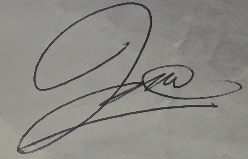 Print or Type Name and Title of AuthorSignature  Fitra Prasapawidya Purna                                                    Date:31-05-2021(When there is more than one author, only one signature will suffice.)